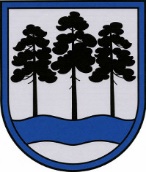 OGRES  NOVADA  PAŠVALDĪBAReģ.Nr.90000024455, Brīvības iela 33, Ogre, Ogres nov., LV-5001tālrunis 65071160, e-pasts: ogredome@ogresnovads.lv, www.ogresnovads.lv PAŠVALDĪBAS DOMES SĒDES PROTOKOLA IZRAKSTS 46.Par Ogres novada pašvaldības 2023.gada 21.decembra saistošo noteikumu  Nr.31/2023 “Par sadzīves atkritumu apsaimniekošanu Ogres novadā” un paskaidrojuma raksta precizēšanuAr Ogres novada pašvaldības domes 2023.gada 21.decembra lēmumu Nr.20 “Par Ogres novada pašvaldības saistošo noteikumu Nr.31/2023 “Par sadzīves atkritumu apsaimniekošanu Ogres novadā” izdošanu” Ogres novada pašvaldības dome pieņēmusi Ogres novada pašvaldības saistošos noteikumus Nr.31/2023 “Par sadzīves atkritumu apsaimniekošanu Ogres novadā” (turpmāk – Saistošie noteikumi).Pašvaldību likuma 47.panta otrā daļa nosaka, ka dome saistošos noteikumus un to paskaidrojuma rakstu triju darbdienu laikā pēc parakstīšanas rakstveidā nosūta atzinuma sniegšanai Vides aizsardzības un reģionālās attīstības ministrijai (turpmāk – VARAM). Šā panta piektā daļa nosaka, ja saņemts VARAM atzinums, kurā pamatots saistošo noteikumu atsevišķu normu prettiesiskums, pašvaldība precizē saistošos noteikumus atbilstoši atzinumam un atkārtoti nosūta tos ministrijai atzinuma sniegšanai šā panta otrajā daļā noteiktajā kārtībā.Ogres novada pašvaldība 2024.gada 24.janvārī saņēma VARAM atzinumu Nr. 1-18/453 “Par precizētu saistošo noteikumu nosūtīšanu atzinuma sniegšanai” (pašvaldībā reģistrēts ar Nr. 2-4.1/411) (turpmāk – Atzinums), kurā lūgts precizēt Saistošo noteikumu mērķi atbilstoši Pašvaldību likuma 4.panta pirmās daļas 1.punktam, aizstāt vārdu “reģenerācija” ar vārdu “pārstrāde”, noteikt laika posmu, kurš uzskatāms par aktīvo bioloģisko atkritumu dedzināšanas periodu Saistošo noteikumu 18.4. apakšpunktā noteiktajā kārtībā, noteikt nekustamā īpašuma aktīvās izmantošanas sezonu, ievietot norādes uz Ministru kabineta 2021.gada 26.oktobra noteikumiem Nr. 712 “Atkritumu dalītās savākšanas, sagatavošanas atkārtotai izmantošanai, pārstrādes un materiālu reģenerācijas noteikumi” un Administratīvās atbildības likumu, paskaidrojuma rakstā skaidrot, kādā veidā tiks veikta iedzīvotāju izglītošana un izplatīta informācija par sadzīves atkritumu dalītu vākšanu, kāpēc noteikts, ka atkritumu apsaimniekotājs izstrādā atkritumu dalītā savākšanas noteikumus. Pašvaldība izvērtēja Atzinumā minētos iebildumus un priekšlikumus, tos atzīstot par pamatotiem.Savukārt, Ministru kabineta 2021.gada 26.oktobra noteikumu Nr. 712 “Atkritumu dalītās savākšanas, sagatavošanas atkārtotai izmantošanai, pārstrādes un materiālu reģenerācijas noteikumi” 3.3. un 3.4. apakšpunktos noteikts Pašvaldības pienākums sadarbībā ar atkritumu apsaimniekotājiem organizēt dalītu sadzīves atkritumu savākšanu, līdz 2023. gada 31. decembrim izveidojot dalītas savākšanas sistēmu bioloģiskajiem atkritumiem un līdz 2024. gada 31. decembrim izveidojot dalītas savākšanas sistēmu bīstamajiem sadzīves atkritumiem.Ņemot vērā minēto, veikti precizējumi Ogres novada pašvaldības saistošajos noteikumos Nr.31/2023 “Par sadzīves atkritumu apsaimniekošanu Ogres novadā” un paskaidrojuma rakstā, izsakot tos jaunā redakcijā, atbilstoši Atzinumam un Ministru kabineta 2021.gada 26.oktobra noteikumiem Nr. 712 “Atkritumu dalītās savākšanas, sagatavošanas atkārtotai izmantošanai, pārstrādes un materiālu reģenerācijas noteikumi”.Ievērojot minēto un pamatojoties uz Pašvaldību likuma 47.panta piekto daļu,balsojot: ar 14 balsīm "Par" (Andris Krauja, Atvars Lakstīgala, Dace Kļaviņa, Dace Māliņa, Dace Veiliņa, Dzirkstīte Žindiga, Egils Helmanis, Gints Sīviņš, Ilmārs Zemnieks, Indulis Trapiņš, Jānis Kaijaks, Jānis Siliņš, Pāvels Kotāns, Santa Ločmele), "Pret" – nav, "Atturas" – nav, Ogres novada pašvaldības dome NOLEMJ:Precizēt Ogres novada pašvaldības 2023.gada 21.decembra saistošos noteikumus Nr.31/2023 “Par sadzīves atkritumu apsaimniekošanu Ogres novadā” (pielikums Nr.1) un paskaidrojuma rakstu (pielikums Nr.2) (turpmāk – Noteikumi), izsakot tos jaunā redakcijā. Uzdot Ogres novada pašvaldības Centrālās administrācijas Juridiskajai nodaļai triju darba dienu laikā pēc Noteikumu parakstīšanas rakstveidā  un elektroniskā veidā nosūtīt tos un paskaidrojumu rakstu Vides aizsardzības un reģionālās attīstības ministrijai (turpmāk – VARAM) atzinuma sniegšanai.Uzdot Ogres novada pašvaldības Centrālās administrācijas Juridiskajai nodaļai pēc pozitīva VARAM atzinuma saņemšanas nodrošināt Noteikumu publicēšanu oficiālajā izdevumā “Latvijas Vēstnesis”.Uzdot Ogres novada pašvaldības Centrālās administrācijas Komunikācijas nodaļai pēc pozitīva VARAM atzinuma saņemšanas publicēt Noteikumus Ogres novada pašvaldības mājas lapā internetā.Uzdot Ogres novada pašvaldības Centrālās administrācijas Kancelejai pēc Noteikumu spēkā stāšanās nodrošināt Noteikumu brīvu pieeju Ogres novada pašvaldības ēkā.Uzdot Ogres novada pašvaldības pilsētu un pagastu pārvalžu vadītājiem pēc Noteikumu spēkā stāšanās nodrošināt Noteikumu brīvu pieeju pašvaldības pilsētu un pagastu pārvaldēs.Kontroli par lēmuma izpildi uzdot Ogres novada pašvaldības izpilddirektoram.(Sēdes vadītāja,domes priekšsēdētāja E.Helmaņa paraksts)Ogrē, Brīvības ielā 33                  Nr.4         2024. gada 27. februārī